南京玄武饭店江苏省南京市中央路193号；电话：13182837535徐滇琼；传真：0086-25-86811333Reservation Form（订房表）To :     徐Booking From:To:Company（公司）:Tel（电话）:025-86811315Tel（电话）: Fax（传真）: Fax/Email（传真/邮箱）：massaroxu@xuanwu. com. cn（2023-05-29至2023-05-31）高级大床房： RMB 550 net/1 breakfast：大床房:人民币550 /间（单早）高级标准房： RMB600net/2 breakfast：双床房:人民币600 /间（双早）豪华大床房： RMB 650 net/1 breakfast：大床房:人民币650 /间（单早）豪华标准房： RMB700net/2 breakfast：双床房:人民币700 /间（双早）All rates above are quoted in RMB ; All rates are NET rate 以上价格为人民币净价Check-In time: after 2:00 pm. Check-Out time: before 12:00. 入住时间：下午2:00后；退房时间： 12:00 之前酒店支付宝账户：cw@xuanwu.com.cnSignature/签名: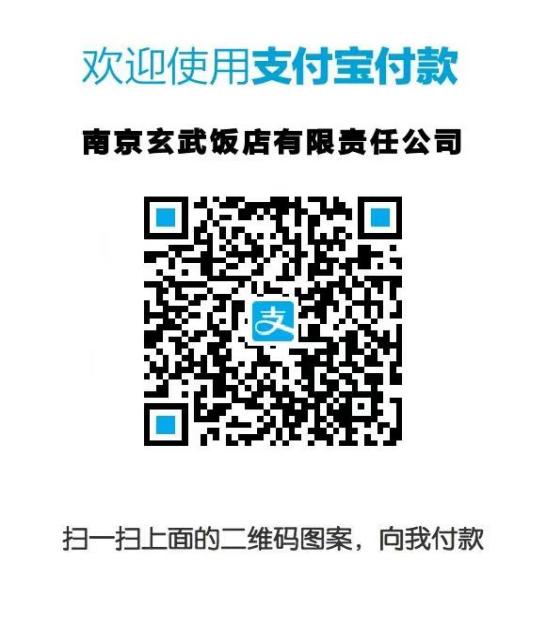 备注：以上房间预订需要支付首晚房费，以作为担保预订。支付宝付款时备注入住人姓名，或提供付款截图发送至邮箱reservations@xuanwu.com.cnGuest name客人姓名Room Type房间类型Check in入住日期Check out离店日期Guest contacts客人联系方式